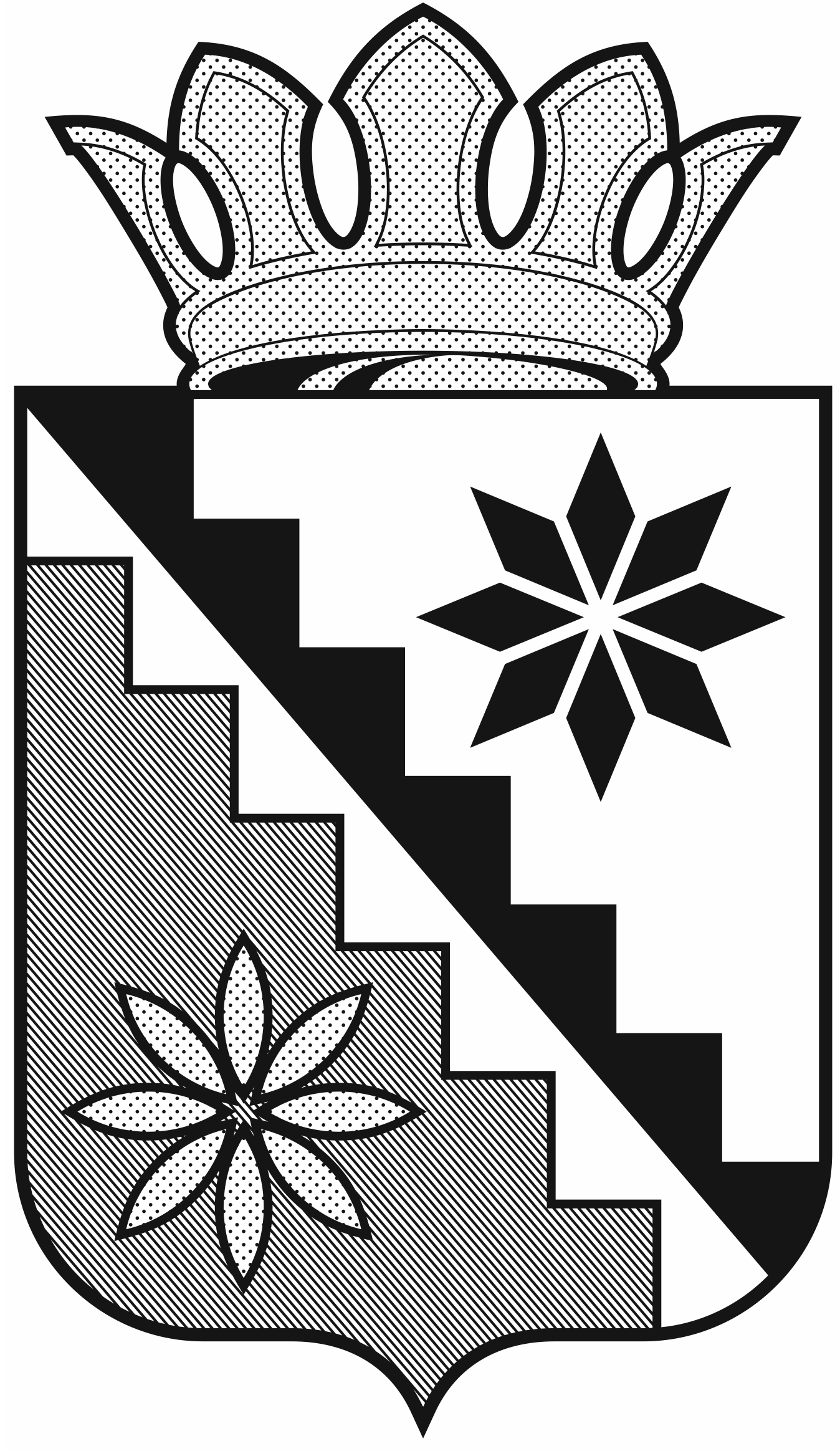 Российская ФедерацияКемеровская область  –  КузбассБеловский муниципальный округадминистрация Беловского муниципального округаПОСТАНОВЛЕНИЕот 19  января   2023 г.    			                                                   №  38 г.БеловоОб утверждении перечня муниципальных услуг, предоставляемых муниципальными учреждениями, в которых  размещается                муниципальное задание (заказ), подлежащих   включению в реестр муниципальных услуг и предоставляемых в электронной форме      В соответствии с Федеральным законом от 06.10.2003 № 131–ФЗ «Об общих принципах организации местного самоуправления в Российской Федерации», Федеральным законом от 27.07.2010 № 210-ФЗ «Об организации предоставления государственных и муниципальных услуг», распоряжением Правительства Российской Федерации  от 25.04.2011 №729-р «Об утверждении перечня услуг, оказываемых государственными и муниципальными учреждениями и другими организациями, в которых размещается государственное задание (заказ) или муниципальное задание (заказ), подлежащих включению в реестры государственных или муниципальных услуг и предоставляемых в электронной форме», в целях повышения качества предоставляемых населению муниципальных услуг, руководствуясь Уставом муниципального образования Беловский муниципальный округ Кемеровской области - Кузбасса:      1. Утвердить перечень муниципальных услуг, предоставляемых         муниципальными учреждениями, в которых размещается  муниципальное задание (заказ), подлежащих включению в реестр муниципальных услуг и предоставляемых в электронной форме, согласно приложению                    к настоящему постановлению.     2. Признать утратившим силу  постановление администрации Беловского муниципального округа от 30 марта  2022г. №339 «Об утверждении перечня муниципальных услуг, предоставляемых муниципальными учреждениями, в которых  размещается  муниципальное задание (заказ), подлежащих   включению в реестр муниципальных услуг и предоставляемых в электронной форме».      3. Настоящее постановление разместить на официальном сайте администрации Беловского муниципального округа в информационно-телекоммуникационной сети «Интернет».     4. Контроль за исполнением настоящего постановления возложить на заместителя главы округа по экономике А.С. Рубцову.     5. Постановление вступает в силу со дня подписания. Глава Беловского муниципального округа                                                               В.А. АстафьевПриложение  к постановлениюадминистрации Беловскогомуниципального округа от  19  января  2023г. № 38Перечень муниципальных услуг, предоставляемых муниципальными учреждениями, в которых размещается  муниципальное задание (заказ), подлежащих включению в реестр муниципальных услуг и предоставляемых в электронной формеОбразование            1. Постановка на учет и направление детей в муниципальные образовательные организации, реализующие образовательные программы дошкольного образования.            2.Предоставление информации об образовательных программах и учебных планах, рабочих программах учебных курсов, предметах, дисциплинах (модулях), годовых календарных учебных графиках.           3.Предоставление информации о текущей успеваемости учащегося в муниципальном образовательном учреждении, ведение дневника и журнала успеваемости.           4.Предоставление информации о порядке проведения государственной (итоговой) аттестации обучающихся, освоивших основные и дополнительные общеобразовательные (за исключением дошкольных) и профессиональные образовательные программы.Культура       5.Предоставление доступа к справочно-поисковому аппарату и базам данных муниципальных библиотек.       6.Предоставление доступа к изданиям, переведенным в электронный вид, хранящимся в муниципальных библиотеках, в том числе к фонду редких книг, с учетом соблюдения требований законодательства Российской Федерации об авторских и смежных правах.       7.Предоставление информации о времени и месте проведения театральных представлений, филармонических и эстрадных концертов и гастрольных мероприятий театров и филармоний, киносеансов, анонсы данных мероприятий.